50+ zaprzyjaźnij się z Internetem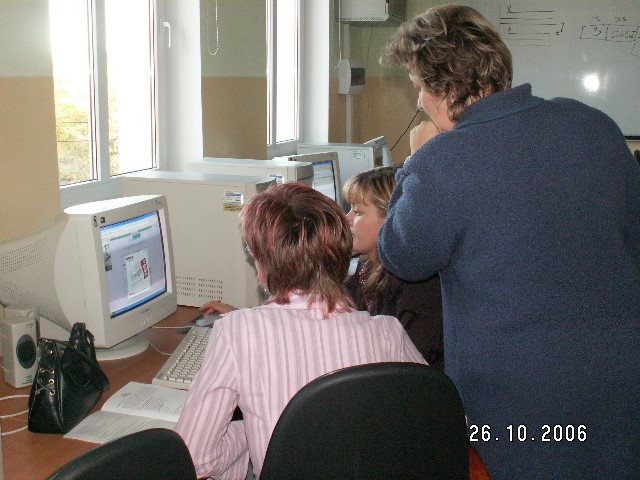 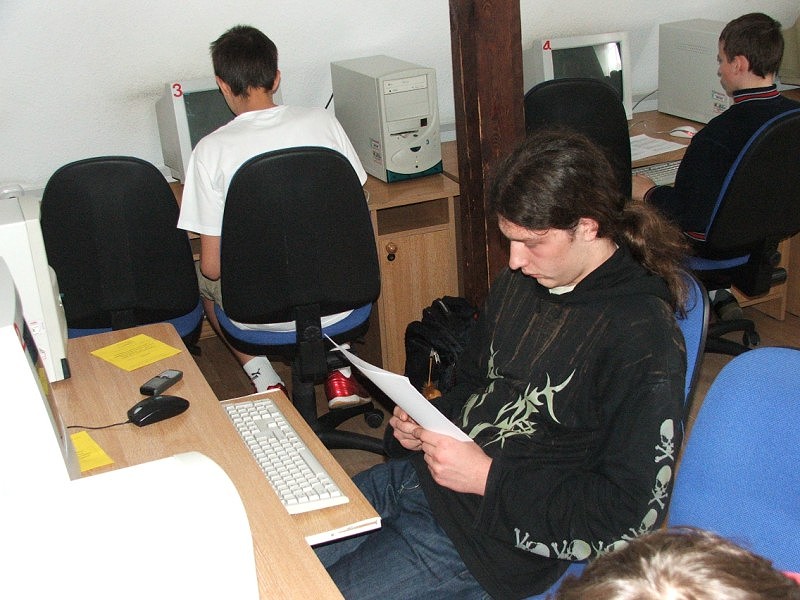 